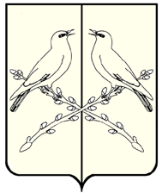 АДМИНИСТРАЦИЯТАЛОВСКОГО ГОРОДСКОГО ПОСЕЛЕНИЯТАЛОВСКОГО МУНИЦИПАЛЬНОГО РАЙОНАВОРОНЕЖСКОЙ ОБЛАСТИПОСТАНОВЛЕНИЕот «27» апреля 2021г. № 80р.п. ТаловаяО внесении изменений в постановление администрации Таловского городского поселения Таловского муниципального района Воронежской области от 25.12.2020г. №194 «Об утверждении Административного регламента по предоставлению муниципальной услуги по даче письменных разъяснений налогоплательщикам и налоговым агентам по вопросам применения муниципальных правовых актов о налогах и сборах»В целях приведения муниципальных нормативных правовых актов в соответствие действующему законодательству, на основании Федерального закона от 27.07.2010 № 210-ФЗ «Об организации предоставления государственных и муниципальных услуг», администрация Таловского городского поселения Таловского муниципального района Воронежской области ПОСТАНОВЛЯЕТ:Внести в административный регламент администрации Таловского городского поселения Таловского муниципального района Воронежской области по предоставлению муниципальной услуги по даче письменных разъяснений налогоплательщикам и налоговым агентам по вопросам применения муниципальных правовых актов о налогах и сборах, утвержденный постановлением администрации Таловского городского поселения Таловского муниципального района Воронежской области от 25.12.2020г. № 194 «Об утверждении Административного регламента по предоставлению муниципальной услуги по даче письменных разъяснений налогоплательщикам и налоговым агентам по вопросам применения муниципальных правовых актов о налогах и сборах» (далее - административный регламент), следующие изменения:Абзац 7 пункта 1.5. административного регламента изложить в следующей редакции: «Специалист администрации обеспечивает рассмотрение обращения и подготовку ответа в сроки, установленные п. 2.4.1. Административного регламента.».Пункт 2.4.1. административного регламента изложить в следующей редакции:«2.4.1. Обращения заявителей по вопросам применения муниципальных правовых актов о налогах и сборах рассматриваются специалистом администрации в пределах своей компетенции, в течение двух месяцев со дня поступления соответствующего запроса. По решению главы администрации Таловского городского поселения указанный срок может быть продлен, но не более чем на один месяц с одновременным информированием заявителя и указанием причин продления срока.».2. Обнародовать настоящее постановление и разместить на официальном сайте администрации Таловского городского поселения Таловского муниципального района Воронежской области.3. Настоящее постановление вступает в силу со дня его обнародования.4.Контроль за исполнением настоящего постановления оставляю за собой.Глава администрации городского поселения                               	                       О.Ю. Кувшинов